VÝROČNÍ ZPRÁVAG-centrum Mikulov, příspěvkové organizaceza rok 2020„Úsměv je světlo, které při pohledu do očínaznačí, že srdce je doma.“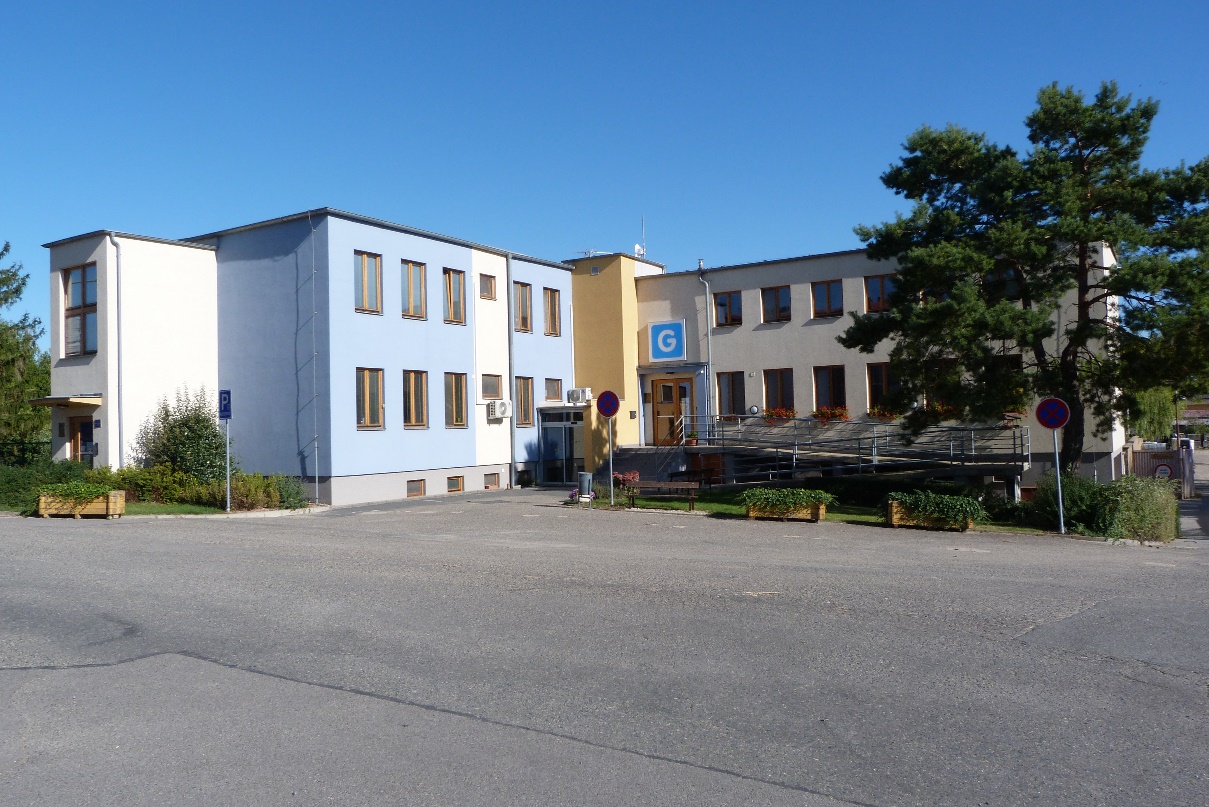 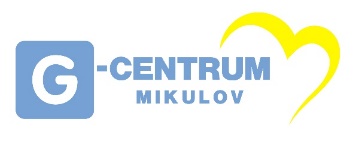 Vypracovali:Ing. Pavel Rous, Bc. Lenka Vítová, Markéta Kilianová, DiS., Bc. Radek Haumer, Mgr. Marta Korandová.© Mikulov 2021OBSAHZÁKLADNÍ ÚDAJE …                                                                                                                  3ORGANIZAČNÍ STRUKTURA …								4I. ÚVOD …											5II. POPIS MÍSTA A LOKALITY …								6III. REGISTROVANÉ SOCIÁLNÍ SLUŽBY …						6DOMOV PRO SENIORY …								6ODLEHČOVACÍ SLUŽBY …								6PEČOVATELSKÁ SLUŽBA - TERÉNNÍ A AMBULANTNÍ …				7IV. UŽIVATELÉ POSKYTOVANÝCH SLUŽEB …						7DOMOV PRO SENIORY …								7ODLEHČOVACÍ SLUŽBA …								8PEČOVATELSKÁ SLUŽBA - TERÉNNÍ A AMBULANTNÍ …				9V. PERSONÁLNÍ ZAJIŠTĚNÍ A ODBORNÁ PÉČE …					11      1. PERSONÁLNÍ ZAJIŠTĚNÍ …								12      2. OŠETŘOVATELSKÁ PÉČE …								12      3. ZRAVOTNÍ A LÉKAŘSKÁ PÉČE …							12      4. VÝCHOVNÉ, VZDĚLÁVACÍ A AKTIVIZAČNÍ ČINNOSTI - ZÁKLADNÍ VÝCHOVNÁ              NEPEDAGOGICKÁ ČINNOST …								13   VI. HOSPODAŘENÍ A PROVOZ …								13FINANČNÍ ROZPOČET NA ROK 2020 …						16VII. KULTURNÍ AKCE, VYSTOUPENÍ A VÝLETY …					16VIII. SPONZORING A DÁRCOVSTVÍ ...							17IX. ZÁVĚR …											18  Základní údajeNázev: 		G-centrum Mikulov, příspěvková organizaceSídlo: 			Republikánské obrany 945/13, Mikulov, PSČ: 692 01IČ: 			72048841Zapsána:		v obchodním rejstříku, vedeném u Krajského soudu v Brně,                                    oddíl Pr, vložka 1637Bankovní spojení:	Komerční banka, a. s., pobočka MikulovČíslo účtu: 		43-5885520267/0100Zřizovatel: 		Město MikulovPrávní postavení: 	právní subjektTyp organizace: 	příspěvková organizaceStatutární orgán: 	Ing. Pavel Rous, ředitelRegistrace: 		Krajský úřad JmK v Brně, Odbor sociálních věcí			Domov pro seniory: 8217341			Odlehčovací služba: 1932403			Pečovatelská služba: 7884832Telefon:		+ 420 519 440 983Fax:			+ 420 519 440 980E-mail: 		gcentrum@gcentrummikulov.czWeb:			www.gcentrummikulov.czFacebook:		http://www.facebook.com/gcentrummik/Organizační strukturaG-centrum Mikulov, příspěvková organizaceÚvodRok 2020 lze jednoduše zhodnotit dvěma slovy: nebyl dobrý. Naše životy - obyčejné životy obyčejných lidí zasáhla pandemie koronaviru. Onemocnění, které nás ovlivňovalo s různou intenzitou od března až do konce roku. Zřejmě nikdo si nedovedl představit skutečnost, že ve 21. století přijdeme o svobodu, zdraví a možnost mezilidského kontaktu. Ruku v ruce s tím jsou zvýšené ekonomické nároky a dopady na rozpočet, který se rapidně navyšoval.Ještě na počátku roku jsme žili „běžným“ životem. Od začátku března přicházely první pokyny a omezení, zákazy a nařízení, které byly prvotní reakcí na blížící se hrozbu. Situace se zhoršovala a po dohodě s vedením města jsme od 1. do 15. dubna 2020 dobrovolně vstoupili do „karantény“, jejímž cílem byla ochrana zdraví klientů pobytových sociálních služeb a zaměstnanců organizace. Sedm „statečných“ pracovnic nastoupilo na 336 hodin dlouhou směnu, kterou zvládly, nelehký úkol splnily a v té době „kulminující“ nákazu nevpustily za dveře našeho domova. Další vývoj se postupně zlepšoval a k 31. květnu 2020 byla omezující opatření ukončena a vrátili jsme do skoro „normálu“. Za dobu trvání „první vlny“ epidemie jsme se setkali s obrovskou mírou solidarity, nezištné pomoci, ochoty a empatie. Moc za to všem podporovatelům, dárcům, sympatizantům a dalším děkujeme!To bylo na jaře, letní měsíce jsme mohli prožít v relativním běžném normálu a potom nastal zlom, který byl na jednu stranu vládou naší krásné země předpovídán až slibován, na druhou stranu jsme byli ujišťováni nejvyššími politickými špičkami, že jsme na vše připraveni a nic vážného se nemá stát. Opak či pomyslný obrácený „rub mince“ se stal realitou: opět vše zakázáno, omezeno a znovu jsme se dostali do nezáviděníhodné situace - epidemie udeřila plnou silou. V prosinci 2020 bylo v našem domově diagnostikováno několik případů onemocnění virem SARS-CoV-19. Celkem se jednalo o 11 klientů a 3 zaměstnance v pobytových službách. Přijali jsme další opatření, situaci zvládli a co bylo hlavní: jednalo se většinou o „bezpříznakové“ průběhy onemocnění.Kromě pár plánovaných akcí, které se podařilo uskutečnit, jsme po většinu roku žili s ochrannými prostředky horních cest dýchacích, s omezeními v setkávání se mezi klienty, režimovými opatření v realizaci návštěv a spoustě zákazů, které neměly dobrý vliv na psychiku klientů a ani personálu. Vše bylo dlouhé, až nekonečné, mnohdy zbytečné až hysterické.      I přes výše popsané, poslání organizace, cílové skupiny a přístup k zabezpečení poskytování kvalitních sociálních služeb se neměnil. O klienty bylo příkladně pečováno, zaměstnanci v první linii vynakládali enormní pracovní úsilí k zajištění chodu všech poskytovaných sociálních služeb a lze konstatovat: ZVLÁDLI jsme to. Nic nebylo jednoduché, všechna vydávaná a přijímaná opatření si vyžádaly nemalé finanční prostředky a mimo státem dodaných či darovaných ochranných pomůcek jsme z dotačních možností (od MPSV - programy „D“ a „E“) pořídili: 22 ks ochranných brýlí, 1.100 ks jednorázových zástěr, 2.100 ks jednorázových návleků na obuv, 31.250 ks jednorázových ochranných ústenek, 49.000 ks jednorázových rukavic a 115 litrů dezinfekce. Pobytové sociální služby naplnily své poslání ve standardní kvalitě, sledované výkonnostní ukazatele byly splněny v požadované úrovni. Terénní pečovatelská služba byla poskytována pracovníky v „první linii“, rovněž u ní byly splněny kvalitně a výkonnostní ukazatele výnosů opět posunuly pomyslnou „laťku“ o něco výš.Popis místa a lokalityAreál organizace se nachází v okrajové klidné části města. Součástí prostoru je zahrada - odpočinková zóna s altánem, lavičkami a ozeleněným prostorem pro drobnou pěstitelskou činnost ubytovaných klientů a nájemníků v DPS. Slouží také k odpočinku seniorů, rodinných příslušníků či jejich přátel. Zahrada je dostupná z budovy po schodišti, při vstupu lze využít šikmou schodišťovou plošinu, prostřednictvím které je zabezpečen bezbariérový a pohodlný přístup klientů.U budovy se nachází stanoviště zastávky autobusu MHD. Adresa sídla organizace: Republikánské obrany 945/13, Mikulov, PSČ: 692 01. V budově, která je organizaci svěřena k hospodaření, se nachází ředitelství organizace, zázemí pro personál pobytových služeb, sociální služby: domov pro seniory, odlehčovací služba a 4 bytové jednotky domu s pečovatelskou službou.Druhá nemovitost - bytový dům na adrese Pod Strání 57/7, není v majetku organizace. Zde se nachází zázemí pro pracovníky pečovatelské služby a 29 bytových jednotek domu s pečovatelskou službou. Dům je majetku města a ve správě městské obchodní společnost Tedos, s. r. o. Mikulov. Tato nemovitost je situována v blízkosti centra města, částečně obklopena zahradou s altánem a záhonky pro zahrádkářskou činnost.Registrované sociální službyDomov pro senioryKapacita:Kapacita domova pro seniory je celkem 44 lůžek, celoročně bylo ubytováno 33 žen a 11 mužů. V průběhu celého roku byla kapacita této pobytové služby naplněna.  Odlehčovací službaKapacita:Kapacita odlehčovací služby jsou celkem 3 lůžka. Tato pobytová služba byla pravidelně využívána.       Pečovatelská služba - terénní a ambulantníKapacita:Terénní a ambulantní pečovatelská služba byla v průběhu roku pravidelně poskytována u 69 smluvně vázaných seniorů. Kapacita domu s pečovatelskou službou na adrese Pod Strání 57/7 byla 29 bytových jednotek, na adrese Republikánské obrany byla celkem 4 bytové jednotky. V průběhu roku byla kapacita obou domů naplněna.Klienti poskytovaných služebDomov pro senioryKapacita Domova pro seniory byla 44 klientů, kteří byli ubytováni v šesti jednolůžkových, osmnácti dvojlůžkových a jednom třílůžkovém pokoji. Průměrná obsazenost všech lůžek v roce 2020 byla 99,6 %. Průměrný věk klientů byl 83,8 let, z toho u žen: 86,1 let a mužů: 75,9 let.Odlehčovací službaKapacita Odlehčovací služby byla určena pro 3 klienty, kteří byli ubytovaní na jednom pokoji o třech lůžcích. Průměrný věk klientů, kteří využili službu, byl 78,3 roku, z toho u žen: 78,3 let a mužů: 0 let. Průměrná obsazenost lůžek v roce 2020 byla 98,6 %.Pečovatelská služba - terénní a ambulantní formaPečovatelská služba byla poskytována občanům ve městě Mikulov a ve správním obvodu ORP Mikulov (celkem se jedná o 16 obcí). Personální zabezpečení od 1. 1. 2020 změněno - pečovatelský tým byl posílen o jednoho pracovníka, tj. 7 pečovatelů a 1 sociální pracovnice. V polovině roku byly provedeny personální změny na pozici sociální pracovnice, které byl rozšířen pracovní úvazek z 0,8 na 1,0. K zabezpečení služeb využívali zaměstnanci pečovatelské služby tři osobní automobily, z toho jeden elektromobil (od září). Poskytnuté služby:V rámci pečovatelské služby byly poskytnuty v roce 2020 sociální služby 70 příjemcům z terénu a dalším 31 seniorům v Domovech s pečovatelskou službou.Ambulantní službu využili během roku 2 uživatelé = 19 hodiny poskytnuté péče.Ceník úhrad pečovatelských úkonů se během roku neměnil.Pečovatelská služba, po provedených organizačních změnách a přenastavení efektivnosti poskytovaných základních činností v péči o klienty v roce 2019, potvrdila svými výsledky správnou cestu. Příjem terénní sociální služby byl za sledované období vyšší, než tomu bylo do roku 2018. Bezplatná péče:Na základě § 75, odst. 2 zákona č. 108/2006 Sb., o sociálních službách pečovatelská služba v roce 2020 poskytla bezplatnou péči 1 uživateli. Péče o uživatele byla hrazena z prostředků organizace, a to ve výši 83.515 Kč. Tyto finanční prostředky jsou částečně kompenzovány dotací z MPSV a KÚ JmK na daný kalendářní rok.Personální zajištění a odborná péčePersonální zajištěníPřehled zaměstnanců organizace k 31. 12. 2020. V tabulce jsou zahrnuti zaměstnanci, kteří se podílejí na chodu organizace a péči o klienty Domova pro seniory, Odlehčovací služby a Pečovatelské služby:Personální situace byla v průběhu roku 2020 následující:- dnem 1. 1. 2020 byla přijata na volnou pracovní pozici jedna pracovnice v sociálních službách - přímé péče - dnem 1. 1. 2020 byla přijata na nově vytvořenou pracovní pozici jedna pracovnice v sociálních službách - pečovatelských činností - ke dni 21. 4. 2020 byl ukončen dohodou pracovní poměr s uklízečkou na její vlastní žádost, a to z důvodu odchodu do starobního důchodu- dne 22. 4. 2020 byla přijata do trvalého pracovního poměru pracovnice na pozici uklízečka (do 21. 4. 2020 pracovala jako zástup za pracovnici dlouhodobě práce neschopnou - dne 24. 4. 2020 byla přijata do pracovního poměru pracovnice na pozici uklízečka, a to jako zástup za pracovnici dlouhodobě práce neschopnou (pro pracovní úraz) - dne 27. 4. 2020 nastoupila jedna pracovnice na pozici pracovnice v sociálních službách - přímá péče (jako zástup za pracovnici dlouhodobě práce neschopnou), k 30. 6. 2020 ve zkušební době ukončila pracovní poměr na vlastní žádost - dnem 30. 6. 2020 na vlastní žádost ukončila pracovní poměr vedoucí pečovatelské služby/sociální pracovnice (uplynutím sjednané doby) - dne 6. 7. 2020 nastoupil jeden pracovník na pozici pracovník v sociálních službách - přímá péče (jako zástup za pracovnici dlouhodobě práce neschopnou), k 10. 9. 2020 ve zkušební době ukončil pracovní poměr na vlastní žádost- dnem 1. 9. 2020 byla přijata na volnou pracovní pozici sociální pracovnice v terénní pečovatelské službě- dne 1. 9. 2020 nastoupila jedna pracovnice na pozici pracovnice v sociálních službách - přímá péče (jako zástup za pracovnici dlouhodobě práce neschopnou) - dne 1. 9. 2020 nastoupila jedna pracovnice na pozici pracovnice v sociálních službách - přímá péče (jako zástup za pracovnici dlouhodobě práce neschopnou), k 10. 9. 2020 ve zkušební době ukončila pracovní poměr na vlastní žádost- ke dni 11. 9. 2020 byl ukončen dohodou pracovní poměr s jednou pracovnicí v sociálních službách - přímá péče na její vlastní žádost - dne 25. 9. 2020 byla přijata do pracovního poměru pracovnice na pozici uklízečka, a to jako zástup za pracovnici dlouhodobě práce neschopnou (pro nemoc)- dne 1. 10. 2020 nastoupila jedna pracovnice na pozici pracovnice v sociálních službách - přímá péče (jako zástup za pracovnici dlouhodobě práce neschopnou), k 21. 11. 2020 ve zkušební době ukončila pracovní poměr na vlastní žádost- dne 8. 10. 2020 nastoupila jedna pracovnice na pozici pracovnice v sociálních službách - přímá péče (jako zástup za pracovnici dlouhodobě práce neschopnou)- dne 21. 10. 2020 nastoupila jedna pracovnice na pozici pracovnice v sociálních službách - přímá péče (jako zástup za pracovnici dlouhodobě práce neschopnou)- dne 3. 11. 2020 nastoupila jedna pracovnice na pozici pracovnice v sociálních službách - přímá péče (jako zástup za pracovnici dlouhodobě práce neschopnou)- ke dni 27. 11. 2020 byl ukončen dohodou pracovní poměr s jednou uklízečkou na její vlastní žádost- ke dni 31. 12. 2020 byl ukončen dohodou pracovní poměr s pracovnicí v sociálních službách - základních výchovných nepedagogických činností na její vlastní žádostOšetřovatelská péčeOšetřovatelská péče v domově pro seniory a odlehčovací službě byla klientům poskytována v souladu se standardy kvality sociálních služeb organizace, zásadami ošetřovatelského procesu, spolu se specifickými odlišnostmi geriatrického ošetřovatelství. Ošetřovatelskou péči standardně poskytoval tým všeobecných sester a pracovnic v sociálních službách - přímé péče. Zdravotní a lékařská péčeZákladní zdravotnickou péči poskytovaly všeobecné sestry - 24 hod. denně v nepřetržitých směnách. Pravidelně docházela externí smluvní lékařka MUDr. Blanka Studýnková, a to každé úterý od 15,00 do 17,00 hod. a MUDr. Zdeněk Pluháček ml. - zpravidla v pondělí od 13,00 hod. nebo podle akutní potřeby zdravotního stavu klientů. Další odbornou lékařskou péči při návštěvách jednou za šest týdnů poskytoval psychiatr - MUDr. Petr Stožický.Výchovné, vzdělávací a aktivizační činnosti - základní výchovná nepedagogická činnostS ohledem na téměř celý rok trvající pandemickou situaci bylo setkávání klientů, při společných aktivitách, vládními nařízeními prakticky znemožněno. Několik málo společných aktivit se podařilo: společné oslavy narozenin, velmi oblíbená a vítaná hra „Bingo“, kulturní vystoupení Báry Hrzánové, společné letní grilování na zahradě domova a návštěvy dobrovolníků a faráře.Po většinu roku byla zajišťována individuální péče odbornou pracovnicí na pokojích a také tzv. „klíčovými“ pracovníky z řad pracovníků v sociálních službách - přímé péče.    Hospodaření a provozFinanční rozpočet na rok 2020Rozpočet na rok 2020 byl dne 27. 2. 2020 schválen zřizovatelem, a to včetně odpisového plánu majetku. Provozní příspěvek zřizovatele za rok 2020 činil 5.435.000 Kč.S hospodárným využitím přijatých finančních prostředků a získanými dotacemi bylo dosaženo nulového výsledku hospodaření.Dotace obdržené v roce 2020:dotace na poskytování sociálních služeb dle § 101, ZSS                      7.829.400,--  Kčdotace na poskytování sociálních služeb dle § 105, ZSS                         577 500,--  Kč Mimořádné dotace získané v souvislosti s epidemií SARS-CoV-19:mimořádné odměny pro pracovníky v sociálních službách                  1.037.196,--  Kčmimořádné odměny pro zdravotníky                                                       269.962,24 Kčvícenáklady spojené s epidemií SARS-CoV-19                                        383.316,-- Kč          V přehledu je uveden přehled nákladů a výnosů za rok 2020 - dle analytických účtů.Použité zkratky:DS - domov pro seniory			           ZP - zdravotní pojišťovnaOS - odlehčovací služba 			           PN - pracovní neschopnostPS - pečovatelská služba			           ÚSC - územně správní celekDPS - dům s pečovatelskou službou		           Š - Škoda (auto)VZP - všeobecná zdravotní pojišťovna	           SOU - střední odborné učilištěSZP - střední zdravotnický personál		           TKO - tuhý komunální odpadBOZP - bezpečnost, ochrana a zdraví při práci       HM - hrubá mzdaOOPP - osobní ochranné pracovní pomůcky           EE - elektrická energieFKSP - fond kultury a společenských potřeb           IS - informační systémDDHM - dlouhodobý drobný hmotný majetek        DHM - drobný hmotný majetekORP - obec s rozšířenou působností                        PHM - pohonné hmoty a maziva APSS - Asociace poskytovatelů sociálních služeb  Kulturní akce, vystoupení a výletyNabídka kulturně - společenských aktivit pro seniory pobytových služeb byla v průběhu roku velmi omezená. Důvodem byly „dvě vlny“ pandemie, lepší období se střídala s horšími, resp. různé stavy omezení a zákazů nám nedovolovalo setkávat se ve větším měřítku, jak jsme byli vždy zvyklí. Jen v úvodu roku se podařilo několik setkání s dobrovolnicí Darjou, hudebních pondělků s panem Daliborem a jediné, co bylo relativně a pravidelně zachováno, byla setkání s mikulovskými kněžími, kteří v nelehkých časech dávali individuálně naději a útěchu klientům domova. Také se vydařilo společné setkání u příležitosti MDŽ, kde vystoupily děti ze ZŠ Pavlovská. Učitelky a děti z MŠ Dobré Pole dokončily projekt „mezigeneračního setkávání“ a v období částečného uvolňování vystoupila na zahradě domova zpěvačka Bára Hrzánová s doprovodem. V létě se vydařilo společné grilování a „divadelní vystoupení malých bojovníků“ Petra Dohnala, vše na zahradě domova. V září jsme zvládli dopolední výlet k památníku obětí „železné opony“, který se vydařil.Všem za přízeň děkujeme!Přehled vybraných akcí a událostí v roce 2020:7. 1. 2020		- pravidelné společné setkání vedení organizace se seniory   domova/1. Q12. 1. 2020		- návštěva „Tří králů“ v domově - I. část13. 1. 2020		- návštěva „Tří králů“ v domově - II. část15. 1. 2020		- slavnostní setkání u příležitosti oslav 10. výročí vzniku                                          organizace - zahájení poskytování sociálních služeb22. 1. 2020		- návštěva dětí z MŠ Dobré Pole v rámci projektu                                      „mezigeneračního“ setkáváníod 27. 1. 2020 	- zákaz návštěv v domově k 7. 2. 2020		- ukončení zákazu návštěv v domově11. 2. 2020		- návštěva dětí z MŠ Dobré Pole v rámci projektu                                       „mezigeneračního“ setkávání18. 2. 2020 		- turnaj ve společenské hře: „Člověče, nezlob se!“  od 3. 3. 2020 		- doporučení k omezení návštěv v domově 5. 3. 2020		- společná oslava „Mezinárodního dne žen“ s vystoupením dětí                                       ze ZŠ Pavlovskáod 9. 3. 2020 		- zákaz návštěv v domově od 1. do 15. 4. 2020   - „dobrovolná karanténa“ v domově19. 5. 2020		- hudební vystoupení Báry Hrzánové s doprovodem na zahradě     			  domovaod 25. 5. 2020 	- postupné uvolnění - umožnění návštěv v domově2. 8. 2020		- divadelní vystoupení malých bojovníků P. Dohnala na zahradě   domova6. 8. 2020		- společné grilování na zahradě domova18. 9. 2020		- výlet s klienty po cyklostezce - návštěva občerstvení +                                       památníku obětem „železné opony“ od 23. 9. 2020 	- zákaz návštěv v domově 3. 10. 2020		- volby do krajského zastupitelstva v domověod 5. 12. 2020 	- postupné uvolnění - umožnění návštěv v domově5. 12. 2020		- Mikuláš, čert a anděl v domově31. 12. 2020		- tradiční Silvestrovské přiťuknutí „na zdraví“!   Sponzorství a dárcovstvíDěkujeme dlouhodobým partnerům a společnostem: Kondice, s. r. o. Mikulov, Dentimed s. r. o. Náchod, Depend/Kimberly-Clark, s.r.o. Praha, Hartman-Rico, a. s. Veverská Bítýška, Torumia s.r.o. Brno, Gebauer a Griller Kabeltechnik spol. s r. o. Mikulov, Vinařství Červinka, s.r.o. Vinohrady pod Pálavou Horní Věstonice, vinařství Réva Rakvice s. r. o., za nezištnou podporu (finanční a věcné dary), které se nám v roce 2020 dostalo.      Děkujeme našemu tradičnímu smluvnímu dodavateli stravy, společnosti Allmark s. r. o. Brno, se sídlem provozovny v Mikulově za spolupráci a zajištění našich akcí, které jsme v roce 2020 uskutečnili.Děkujeme jednotlivcům či společnostem, kteří v roce 2020 finančními nebo věcnými dary přispěli k překlenutí různých období epidemie „koronaviru“, které posloužili k zajištění důstojného života seniorů. Finanční prostředky a věcné dary, které jsme obdrželi, byly použity v jejich prospěch a pro rozvoj poskytovaných sociálních služeb.Děkujeme za spolupráci a pomoc GSŠ Mikulov - střední odborné škole, učitelky odborného výcviku a žáci školy se při praktickém vyučování ve skupině a individuálně zapojovali do denní péče o seniory a jsme za to moc rádi. Nabízíme Vám:darovací smlouvuprezentaci na našich akcíchpropagaci na webových stránkách organizace a v médiíchpoděkování ve výroční zprávěKontakty:osobní nebo písemná forma na adrese: Republikánské obrany 945/13, 691 02 Mikulovtelefon: 519 440 983, mobil: 608 283 225e-mail: reditel@gcentrummikulov.czčíslo účtu: 43-5885520267/0100, Komerční banka, a. s.V případě Vašeho zájmu o spolupráci s námi dodáme potřebné informace. Za kolektiv zaměstnanců a seniorů G-centra děkujeme předem všem, kteří chtějí pomoci!ZávěrK tomu, abychom byli v dnešním době šťastní a spokojení, chybí málo: svoboda, empatie a lidská srdečnost. Co všechno jsme prožili v roce 2020, to si na jeho začátku dokázal málokdo představit. Řada běžných věcí se změnila, přišli jsme o výraznou část svobody, téměř celý rok převládala nejistota a obava o to, co bylo, je a bude. Víra a obětavost nás posouvali dál, zvládali jsme nevídané a nasazení, které bylo enormní (hlavně na jaře a na podzim, až do konce roku) potvrdilo, že máme schopnosti a sílu poskytovat kvalitní sociální služby, které nabízíme.   Naše motto: „Úsměv je světlo, které při pohledu do očí naznačí, že srdce je doma“, jsme potvrzovali dennodenní prací, nasazením a zvládnutím všech situací, které jsme v roce 2020 prožili!  V Mikulově dne 15. dubna 2020.									Ing. Pavel Rous									        ředitelPohyb počtu klientů v roce 2020Pohyb počtu klientů v roce 2020přijatí16zemřelí16odešli na vlastní žádost (jiné zařízení)0průměrná obsazenost lůžek           99,6 %Podané žádosti o přijetí v roce 2020Podané žádosti o přijetí v roce 2020zařazeno do pořadníku44vyřazeno (vlastní žádost, úmrtí, jiné zařízení)8odmítnuté žádosti5Příspěvek na péči v roce 2020Příspěvek na péči v roce 2020bez příspěvku0   I. stupeň0 II. stupeň0III. stupeň8IV. stupeň36Věkové složení klientů v  roce 2020Věkové složení klientů v  roce 2020do 65 let266 - 75 let576 - 85 let1686 - 95 let20nad 95 let1Pohyb počtu klientů v roce 2020Pohyb počtu klientů v roce 2020přijatí14zemřelí2ukončení smlouvy9průměrná obsazenost lůžek            98,6 %Podané žádosti o přijetí v roce 2020Podané žádosti o přijetí v roce 2020zařazeno do pořadníku10vyřazeno (vlastní žádost, úmrtí, jiné zařízení)1odmítnuté žádosti1Příspěvek na péči v roce 2020Příspěvek na péči v roce 2020bez příspěvku0I. stupeň0II. stupeň1III. stupeň4IV. stupeň9Věkové složení klientů v roce 2020Věkové složení klientů v roce 2020do 65 let066 - 75 let376 - 85 let686 - 95 let5nad 95 let0Počet poskytnutých úkonů uživatelům pečovatelských služeb v roce 2020Počet poskytnutých úkonů uživatelům pečovatelských služeb v roce 2020Celkový počet úkonů za rokÚkony, hodiny, kgPomoc při zvládání běžných úkonů péče o vlastní osobu (pomoc a podpora při podávání jídla a pití, pomoc při oblékání a svlékání,  pomoc při samostatném pohybu ve vnitřním prostoru, pomoc při přesunu na lůžko nebo vozík)4.918 hodinPomoc při osobní hygieně nebo poskytnutí podmínek pro osobní hygienu (koupání a hygiena na lůžku - DPS, terén, péče o vlasy, nehty a vousy, pomoc při použití toalety)Ambulantní - pomoc při OH ve středisku osobní hygieny3.420 hodin19 hodinPoskytnutí stravy nebo pomoc při zajištění stravy:- dovoz nebo donáška jídla/obědů1.450 úkonů- pomoc při přípravě jídla a pití, příprava a podání jídla a pití     956 hodinPomoc při zajištění chodu domácnosti (DPS, terén - běžný úklid, velký úklid, nákupy běžné a velké a pochůzky, praní a žehlení osobního, ložního prádla a jeho drobné opravy) 1.452 hodin1.011 kg prádla1 donáška vodyZprostředkování kontaktu se spol. prostředím (doprovod dospělých k lékaři, na úřad)86 hodinRozhovor s klientem (hodnocení IP, rozšíření smlouvy apod.)51 hodinBezplatná služba § 75, odst. 2), zákona č. 108/2006 Sb., o sociálních službách1 uživ./643 hodin         Počet nově uzavřených smluv:         Počet nově uzavřených smluv:terén, obě DPS43         Počet ukončených smluv:         Počet ukončených smluv:terén, obě DPS29Podané žádosti o přijetí do DPS v roce 2020Podané žádosti o přijetí do DPS v roce 2020z celkového počtu žádostí kladně vyřízených - přidělení bytu 5Celkový počet žádostí podaných v roce 20209Celkový počet aktivních žádostí k 31. 12. 202013Věkové složení uživatelů v roce 2020Věkové složení uživatelů v roce 2020do 65 let966 - 75 let2376 - 85 let4786 - 95 let21nad 95 let1Pracovní pozicePočet úvazků zaměstnancůFyzický počet zaměstnancůPracovník v soc. službách - pečovatelská činnost77Pracovník v soc. službách - přímá obslužná péče1414Pracovník v soc. službách - základní výchovná nepedagogická činnost11Sociální pracovník22Vedoucí všeobecná sestra11Všeobecná sestra57Ředitel11Účetní/personalista11Údržbář0,51Uklízečka44Rodičovská dovolená33CELKEM35,539Číslo účtuČíslo účtuVýnosyČerpání v Kč602.1000602.1000Úhrady za stravu - klienti DS2 600 745,00602.1010602.1010Úhrady za stravu - klienti OS177 136,00602.1100602.1100VZP - hrazené výkony SZP z veřejného zdrav. pojištění1 184 049,47602.3000602.3000Úhrady za služby (základní činnosti) - klienti PS1 440 930,00602.4010602.4010Úhrady za služby (základní činnosti) - klienti OS487 279,00602.6000602.6000Úhrady za ubytování - klienti DS3 033 870,00602.6010602.6010Úhrady za ubytování - klienti OS227 430,00603.1000603.1000Výnosy z pronájmu bytů DPS na R. O.103 548,00648.1000648.1000Zúčtování fondů 143 890,81648.2000648.2000FKSP - čerpání odměn z fondu28 000,00649.1000649.1000Ostatní výnosy z činnosti2 265,24672.1100672.1100Úhrady za zákl. činnosti - příspěvky na péči - klienti DS6 458 106,00 672.2000672.2000Dotace na pořízení setoboxů30 209,00672.3400672.3400Rozpuštění inv. transferu Nadace ČEZ20 004,00672.4000 672.4000 Zřizovatel - příspěvek na provoz5 435 000,00672.5000672.5000Dotace MPSV/ JmK dle §101 + § 105, ZSS8 406 900,00672.6000672.6000MPSV - dotace Covid-19 na odměny pracovníků v SS1 037 196,00672.7000672.7000MZ - dotace Covid-19 na odměny zdravotníků269 962,24672.8000672.8000MPSV - dotace Covid-19 na vícenáklady organizace284 789,00672.850672.850MPSV - dotace Covid-19 na vícenáklady organizace „E“97 524,00672.9000672.9000MŽP - dotace na pořízení elektromobilu - odpisy5 628,00CELKEMCELKEM31 474 461,76Číslo účtuNákladyČerpání v Kč501.1000Materiál - ochranné pomůcky, apod. - epidemie Covid-19595 601,84501.2000Čisticí prostředky194 889,43501.2100Mycí prostředky33 766,60501.2500Prací prostředky15 588,46501.3000Kancelářské potřeby133 807,51501.4000Odborná literatura3 806,00501.5000Zdravotnický materiál58 951,72501.6000Drobný hmotný majetek do 3 tis. Kč29 063,05501.6100Drobný majetek do 3 tis. Kč - spotřební27 324,06501.8000Materiál na opravu a údržbu37 327,62501.8500PHM - Š-Fabia22 932,70501.8600PHM - Š-Fabia + Š-Praktik (PS)52 191,90501.8650PHM - ostatní (zahradní technika)765,00501.8700Materiál pro volnočasovou aktivitu klientů6 697,83501.8900Materiál - životní výročí klientů2 325,00501.9000Spotřeba materiálu - ostatní 13 655,00502.1000EE - spotřeba budova G-centrum351 051,00502.1100EE - spotřeba v zázemí v budově Pod Strání30 822,66502.3000Teplo - spotřeba budova G-centrum253 398,27502.4000Vodné, stočné - spotřeba budova G-centrum169 516,00502.5000Energie - byty DPS na Republikánské obrany 1359 232,00511.1000Opravy a udržování - budova Republikánské obrany 13472 204,24511.1100Opravy a udržování - zázemí v budově Pod Strání 721 536,00511.1200Opravy, servis a údržba - Š-Fabia39 091,49511.1300Servis a údržba - Š-Praktik2 306,05511.3000Opravy a údržba - ostatní86 545,10512.1000Cestovné - náklady11 038,00513.1000Náklady na reprezentaci (připomenutí 10. výročí vzniku „G“)115 590,31518.1000Ostatní služby 46 072,83518.1010Bankovní poplatky15 817,00518.1100Služby související s epidemií Covid-1912 088,00518.2000Telefony, internet95 126,00518.2500Reklamní služby3 993,00518.3000Údržba počítačové sítě + servis IT39 613,90518.4000Aktualizace programů - účto, mzdy, IS Cygnus2, IS Orion146 916,38518.4100Účetní poradenství, BOZP27 769,00518.5000 Drobný nehm. majetek do 70 tis. Kč bez oper. evidence8 818,80518.7000Poštovné + služby pošty7 706,00518.7200Odpad - likvidace TKO, ostatní odpad (pleny)180 812,27518.8000Členské poplatky - APSS5 320,00518.8500Správa bytového fondu - TEDOS7 200,00518.8600Praní prádla (DS, OS)40 571,23518.8700Stravné - klienti (DS, OS)2 833 299,00518.8800Produktivní práce žáků GSS Mikulov (SOŠ)2 600,00521.1000Platy - mzdové náklady16 578 562,00521.1200Náhrady za PN z platů302 838,00521.1300Odměny z fondu FKSP28 000,00521.5000Dohody - mzdové náklady36 580,00524.1000Zákonné sociální pojištění - odvody4 122 005,00524.2000Zákonné zdravotní pojištění - odvody1 495 879,00525.1000Zákonné úrazové pojištění Kooperativa 107 277,00527.1000Tvorba FKSP 337 628,00527.1100Lékařské prohlídky zaměstnanců - vstupní, periodické7 800,00527.1200Povinné zdělávání zaměstnanců 80 915,00527.1300OOPP pro zaměstnance21 981,00527.1410Stravné zaměstnanci (dobrovolná karanténa Covid-19)8 281,00538.1000Ostatní daně a poplatky14 260,00549.1000Ostatní náklady z činnosti185 000,20551.1000Odpisy dlouhodobého majetku1 472 556,00558.1000Náklady z DDHM 3.001 - 40.000 Kč455 616,31569.4000Pojištění automobilů organizace (zákonné a havarijní)22 999,00CELKEM31 474 461,76